La Relazione annuale - redatta a fine ciclo e relativa alle attività svolte nel triennio ai sensi dell’art. 10 lettera q) del Regolamento dei corsi di dottorato di ricerca e per i fini dell’Assicurazione di Qualità nei Corsi di Dottorato di Ricerca secondo AVA3. La RA si compone di quattro sezioni: 1) Frontespizio; 2) Scheda di monitoraggio annuale (di fine ciclo) ai fini del riesame; 3) Punti di forza e punti di debolezza; 4) Documento di analisi degli indicatori ANVUR (DAI).FrontespizioScheda di monitoraggio annuale (di fine ciclo) ai fini del riesameGli indicatori si riferiscono al ciclo appena concluso.Punti di forza, punti di debolezza e relative azioni per il miglioramentoSulla base dell’analisi fatta il Corso di Dottorato di Ricerca individua i suoi punti forza e i suoi punti di debolezza e pianifica le azioni di miglioramento. Documento di analisi degli indicatori ANVUR (DAI)Analisi degli indicatori ed azioni di miglioramentoIncludere:una descrizione più estesa delle criticità e delle loro possibili spiegazioni;una descrizione più estesa delle eventuali azioni di miglioramento intraprese e da intraprendere (soggetti coinvolti, tempi, modalità).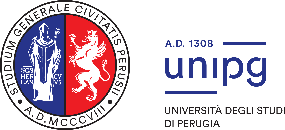                 Relazione annuale (RA)MODOT AQ 5Rev 01Data 20.11.2023Nome del Dottorato ____________________________Anno accademico ______________________________Ciclo _____________________________________________Data Inizio attività ___________________________________N. dottorandi immatricolati ___________________________N. dottorandi al 3 anno _______________________________Curricula1)_________________________2)_________________________3)_________________________Dipartimento proponente ________________________Coordinatore attuale ____________________________Il Collegio dei docenti si è riunito per l’esame della relazione annuale nella/e seguente/i data/e: ______________________(gg.mm.aaaa)Presentato, discusso e approvato in Consiglio di Dipartimento in data: _____________________________ (gg.mm.aaaa)Punto di AttenzionePunto di AttenzioneAspetti da considerareAspetti da considerareIndicatoriDocumento di Riferimento (a regime)Valutazione (indicare solo numeri interi)Analisi e commentoAnalisi e commentoD.PHD.1Progettazione del Corso di Dottorato di RicercaD.PHD.1.1In fase di progettazione (iniziale e in itinere) vengono approfondite le motivazioni e le potenzialità di sviluppo e aggiornamento del progetto formativo e di ricerca del Corso di Dottorato di Ricerca, con riferimento all’evoluzione culturale e scientifica delle aree di riferimento, anche attraverso consultazioni con le parti interessate (interne ed esterne) ai profili culturali e professionali in uscita.Livello di approfondimento delle motivazioni, potenzialità ed aggiornamento del progetto formativo (1. Molto basso -2. Basso – 3. Medio – 4. Alto - 5. Molto alto)DPID.PHD.1Progettazione del Corso di Dottorato di RicercaD.PHD.1.1In fase di progettazione (iniziale e in itinere) vengono approfondite le motivazioni e le potenzialità di sviluppo e aggiornamento del progetto formativo e di ricerca del Corso di Dottorato di Ricerca, con riferimento all’evoluzione culturale e scientifica delle aree di riferimento, anche attraverso consultazioni con le parti interessate (interne ed esterne) ai profili culturali e professionali in uscita.Livello di dettaglio nella descrizione degli obiettivi formativi (specifici e trasversali) (1. Molto basso -2. Basso – 3. Medio – 4. Alto - 5. Molto alto)DPID.PHD.1Progettazione del Corso di Dottorato di RicercaD.PHD.1.1In fase di progettazione (iniziale e in itinere) vengono approfondite le motivazioni e le potenzialità di sviluppo e aggiornamento del progetto formativo e di ricerca del Corso di Dottorato di Ricerca, con riferimento all’evoluzione culturale e scientifica delle aree di riferimento, anche attraverso consultazioni con le parti interessate (interne ed esterne) ai profili culturali e professionali in uscita.Incontri/riunioni/consultazioni con parti interessate nel corso dell’ultimo anno (n.)DPID.PHD.1Progettazione del Corso di Dottorato di RicercaD.PHD.1.1In fase di progettazione (iniziale e in itinere) vengono approfondite le motivazioni e le potenzialità di sviluppo e aggiornamento del progetto formativo e di ricerca del Corso di Dottorato di Ricerca, con riferimento all’evoluzione culturale e scientifica delle aree di riferimento, anche attraverso consultazioni con le parti interessate (interne ed esterne) ai profili culturali e professionali in uscita.Presenza di un Comitato Consultivo/Board of Advisors (S/N)DPID.PHD.1Progettazione del Corso di Dottorato di RicercaD.PHD.1.2Il Collegio del Corso di Dottorato di Ricerca ha definito formalmente una propria visione chiara e articolata del percorso di formazione alla ricerca dei dottorandi, coerente con gli obiettivi formativi (specifici e trasversali) e le risorse disponibili.Livello di dettaglio della descrizione dei percorsi formativi (1. Molto basso -2. Basso – 3. Medio – 4. Alto - 5. Molto alto)DPID.PHD.1Progettazione del Corso di Dottorato di RicercaD.PHD.1.2Il Collegio del Corso di Dottorato di Ricerca ha definito formalmente una propria visione chiara e articolata del percorso di formazione alla ricerca dei dottorandi, coerente con gli obiettivi formativi (specifici e trasversali) e le risorse disponibili.Livello di coerenza tra Corso di Dottorato e pianificazione strategica di ateneo) (1. Molto basso -2. Basso – 3. Medio – 4. Alto - 5. Molto alto)DPID.PHD.1Progettazione del Corso di Dottorato di RicercaD.PHD.1.2Il Collegio del Corso di Dottorato di Ricerca ha definito formalmente una propria visione chiara e articolata del percorso di formazione alla ricerca dei dottorandi, coerente con gli obiettivi formativi (specifici e trasversali) e le risorse disponibili.Livello di coerenza tra gli obiettivi formativi e le risorse disponibili (1. Molto basso -2. Basso – 3. Medio – 4. Alto - 5. Molto alto)DPID.PHD.1Progettazione del Corso di Dottorato di RicercaD.PHD.1.3Le attività di formazione (collegiali e individuali) proposte ai dottorandi sono coerenti con gli obiettivi formativi del Corso di Dottorato di Ricerca e con i profili culturali e professionali in uscita e si differenziano dalla didattica di I e II livello, anche per il ricorso a metodologie innovative per la didattica e per la ricerca.Livello di coerenza delle attività di formazione con gli obiettivi formativi ed i profili culturali e professionali in uscita (1. Molto basso -2. Basso – 3. Medio – 4. Alto - 5. Molto alto)DPID.PHD.1Progettazione del Corso di Dottorato di RicercaD.PHD.1.3Le attività di formazione (collegiali e individuali) proposte ai dottorandi sono coerenti con gli obiettivi formativi del Corso di Dottorato di Ricerca e con i profili culturali e professionali in uscita e si differenziano dalla didattica di I e II livello, anche per il ricorso a metodologie innovative per la didattica e per la ricerca.Attività di formazione (collegiali e individuali) specifiche del Corso di Dottorato diverse dalla didattica di I e II livello (n. di corsi, ore e cfu)DPID.PHD.1Progettazione del Corso di Dottorato di RicercaD.PHD.1.3Le attività di formazione (collegiali e individuali) proposte ai dottorandi sono coerenti con gli obiettivi formativi del Corso di Dottorato di Ricerca e con i profili culturali e professionali in uscita e si differenziano dalla didattica di I e II livello, anche per il ricorso a metodologie innovative per la didattica e per la ricerca.Presenza di metodologie didattiche innovative (S/N, elenco)DPID.PHD.1Progettazione del Corso di Dottorato di RicercaD.PHD.1.3Le attività di formazione (collegiali e individuali) proposte ai dottorandi sono coerenti con gli obiettivi formativi del Corso di Dottorato di Ricerca e con i profili culturali e professionali in uscita e si differenziano dalla didattica di I e II livello, anche per il ricorso a metodologie innovative per la didattica e per la ricerca.Presenza di attività di ricerca innovative (S/N, elenco)DPID.PHD.1Progettazione del Corso di Dottorato di RicercaD.PHD.1.3Le attività di formazione (collegiali e individuali) proposte ai dottorandi sono coerenti con gli obiettivi formativi del Corso di Dottorato di Ricerca e con i profili culturali e professionali in uscita e si differenziano dalla didattica di I e II livello, anche per il ricorso a metodologie innovative per la didattica e per la ricerca.Presenza di una piattaforma di e-learning (S/N)DPID.PHD.1Progettazione del Corso di Dottorato di RicercaD.PHD.1.4Il progetto formativo include elementi di interdisciplinarità, multidisciplinarietà e transdisciplinarietà, pur nel rispetto della specificità del Corso di Dottorato di Ricerca.Attività di formazione carattere multidisciplinare, transdisciplinare e interdisciplinare (n. di corsi, ore e cfu)DPID.PHD.1Progettazione del Corso di Dottorato di RicercaD.PHD.1.4Il progetto formativo include elementi di interdisciplinarità, multidisciplinarietà e transdisciplinarietà, pur nel rispetto della specificità del Corso di Dottorato di Ricerca.Aree di riferimento intercettate nel progetto (specificare tra: umanistiche, scientifiche, tecnologiche, sanitarie o economico-sociali)DPID.PHD.1Progettazione del Corso di Dottorato di RicercaD.PHD.1.4Il progetto formativo include elementi di interdisciplinarità, multidisciplinarietà e transdisciplinarietà, pur nel rispetto della specificità del Corso di Dottorato di Ricerca.SSD di appartenenza dei componenti del Collegio dei docenti (n.)DPID.PHD.1Progettazione del Corso di Dottorato di RicercaD.PHD.1.4Il progetto formativo include elementi di interdisciplinarità, multidisciplinarietà e transdisciplinarietà, pur nel rispetto della specificità del Corso di Dottorato di Ricerca.Varietà degli ambiti disciplinari di riferimento delle attività formative (n. SSD di riferimento delle attività formative)DPID.PHD.1Progettazione del Corso di Dottorato di RicercaD.PHD.1.4Il progetto formativo include elementi di interdisciplinarità, multidisciplinarietà e transdisciplinarietà, pur nel rispetto della specificità del Corso di Dottorato di Ricerca.Presenza di attività formative finalizzate allo sviluppo di capacità di disseminazione/comunicazione dell’attività di ricerca, trasferimento tecnologico e imprenditoria (n. di corsi, ore e cfu)DPID.PHD.1Progettazione del Corso di Dottorato di RicercaD.PHD.1.4Il progetto formativo include elementi di interdisciplinarità, multidisciplinarietà e transdisciplinarietà, pur nel rispetto della specificità del Corso di Dottorato di Ricerca.Presenza di attività formative finalizzate alla conoscenza dei sistemi di ricerca europei e internazionali (n. di corsi, ore e cfu)DPID.PHD.1Progettazione del Corso di Dottorato di RicercaD.PHD.1.4Il progetto formativo include elementi di interdisciplinarità, multidisciplinarietà e transdisciplinarietà, pur nel rispetto della specificità del Corso di Dottorato di Ricerca.Presenza di attività formative di approfondimento linguistico avanzato (n. di corsi, ore e cfu)DPID.PHD.1Progettazione del Corso di Dottorato di RicercaD.PHD.1.5Al progetto formativo e di ricerca del Corso di Dottorato di Ricerca viene assicurata adeguata visibilità, anche di livello internazionale, su pagine web dedicate.Presenza di una sezione dedicata nel sito web del Dipartimento/Centro di afferenza (S/N)DPID.PHD.1Progettazione del Corso di Dottorato di RicercaD.PHD.1.5Al progetto formativo e di ricerca del Corso di Dottorato di Ricerca viene assicurata adeguata visibilità, anche di livello internazionale, su pagine web dedicate.Presenza di pagine web dedicate ai curricula dei docenti del Collegio (S/N)DPID.PHD.1Progettazione del Corso di Dottorato di RicercaD.PHD.1.5Al progetto formativo e di ricerca del Corso di Dottorato di Ricerca viene assicurata adeguata visibilità, anche di livello internazionale, su pagine web dedicate.Presenza di pagine web dedicate alla descrizione del corso (S/N)DPID.PHD.1Progettazione del Corso di Dottorato di RicercaD.PHD.1.5Al progetto formativo e di ricerca del Corso di Dottorato di Ricerca viene assicurata adeguata visibilità, anche di livello internazionale, su pagine web dedicate.Presenza di pagine web dedicate ai servizi a disposizione dei dottorandi (S/N)DPID.PHD.1Progettazione del Corso di Dottorato di RicercaD.PHD.1.5Al progetto formativo e di ricerca del Corso di Dottorato di Ricerca viene assicurata adeguata visibilità, anche di livello internazionale, su pagine web dedicate.Frequenza di aggiornamento del sito web (almeno mensile / almeno trimestrale/almeno annuale/più che annuale)DPID.PHD.1Progettazione del Corso di Dottorato di RicercaD.PHD.1.5Al progetto formativo e di ricerca del Corso di Dottorato di Ricerca viene assicurata adeguata visibilità, anche di livello internazionale, su pagine web dedicate.Presenza di un sito web in inglese (S/N)DPID.PHD.1Progettazione del Corso di Dottorato di RicercaD.PHD.1.5Al progetto formativo e di ricerca del Corso di Dottorato di Ricerca viene assicurata adeguata visibilità, anche di livello internazionale, su pagine web dedicate.Livello di copertura delle informazioni in inglese (%)DPID.PHD.1Progettazione del Corso di Dottorato di RicercaD.PHD.1.6Il Corso di Dottorato di Ricerca persegue obiettivi di mobilità e internazionalizzazione anche attraverso lo scambio di docenti e dottorandi con altre sedi italiane o straniere, e il rilascio di titoli doppi, multipli o congiunti in convenzione con altri Atenei.Presenza di dottorandi “stranieri” (laureati in università estere) (n. e % sul totale)DPID.PHD.1Progettazione del Corso di Dottorato di RicercaD.PHD.1.6Il Corso di Dottorato di Ricerca persegue obiettivi di mobilità e internazionalizzazione anche attraverso lo scambio di docenti e dottorandi con altre sedi italiane o straniere, e il rilascio di titoli doppi, multipli o congiunti in convenzione con altri Atenei.Presenza di dottorandi “esterni” (laureati in altre sedi italiane) (n. e % sul totale)DPID.PHD.1Progettazione del Corso di Dottorato di RicercaD.PHD.1.6Il Corso di Dottorato di Ricerca persegue obiettivi di mobilità e internazionalizzazione anche attraverso lo scambio di docenti e dottorandi con altre sedi italiane o straniere, e il rilascio di titoli doppi, multipli o congiunti in convenzione con altri Atenei.Dottorandi iscritti a Corsi di Dottorato di Università straniere che partecipano alle attività formative (n. e % sul totale)DPID.PHD.1Progettazione del Corso di Dottorato di RicercaD.PHD.1.6Il Corso di Dottorato di Ricerca persegue obiettivi di mobilità e internazionalizzazione anche attraverso lo scambio di docenti e dottorandi con altre sedi italiane o straniere, e il rilascio di titoli doppi, multipli o congiunti in convenzione con altri Atenei.Dottorandi iscritti a Corsi di Dottorato di altre sedi italiane che partecipano alle attività formative (n. e % sul totale)DPID.PHD.1Progettazione del Corso di Dottorato di RicercaD.PHD.1.6Il Corso di Dottorato di Ricerca persegue obiettivi di mobilità e internazionalizzazione anche attraverso lo scambio di docenti e dottorandi con altre sedi italiane o straniere, e il rilascio di titoli doppi, multipli o congiunti in convenzione con altri Atenei.Docenti stranieri/di altre sedi che partecipano all’erogazione delle attività formative (n. e % sul totale)DPID.PHD.1Progettazione del Corso di Dottorato di RicercaD.PHD.1.6Il Corso di Dottorato di Ricerca persegue obiettivi di mobilità e internazionalizzazione anche attraverso lo scambio di docenti e dottorandi con altre sedi italiane o straniere, e il rilascio di titoli doppi, multipli o congiunti in convenzione con altri Atenei. Titoli doppi (n.)DPID.PHD.1Progettazione del Corso di Dottorato di RicercaD.PHD.1.6Il Corso di Dottorato di Ricerca persegue obiettivi di mobilità e internazionalizzazione anche attraverso lo scambio di docenti e dottorandi con altre sedi italiane o straniere, e il rilascio di titoli doppi, multipli o congiunti in convenzione con altri Atenei.Titoli multipli (n.)DPID.PHD.1Progettazione del Corso di Dottorato di RicercaD.PHD.1.6Il Corso di Dottorato di Ricerca persegue obiettivi di mobilità e internazionalizzazione anche attraverso lo scambio di docenti e dottorandi con altre sedi italiane o straniere, e il rilascio di titoli doppi, multipli o congiunti in convenzione con altri Atenei.Titoli congiunti (n.)DPID.PHD.1Progettazione del Corso di Dottorato di RicercaD.PHD.1.6Il Corso di Dottorato di Ricerca persegue obiettivi di mobilità e internazionalizzazione anche attraverso lo scambio di docenti e dottorandi con altre sedi italiane o straniere, e il rilascio di titoli doppi, multipli o congiunti in convenzione con altri Atenei.Rilascio del titolo di Doctor Europaeus (S/N)DPID.PHD.1Progettazione del Corso di Dottorato di Ricerca[Tutti gli aspetti da considerare di questo punto di attenzione servono anche da riscontro per la valutazione del requisito di sede D.2].[Tutti gli aspetti da considerare di questo punto di attenzione servono anche da riscontro per la valutazione del requisito di sede D.2].[Tutti gli aspetti da considerare di questo punto di attenzione servono anche da riscontro per la valutazione del requisito di sede D.2].[Tutti gli aspetti da considerare di questo punto di attenzione servono anche da riscontro per la valutazione del requisito di sede D.2].[Tutti gli aspetti da considerare di questo punto di attenzione servono anche da riscontro per la valutazione del requisito di sede D.2].[Tutti gli aspetti da considerare di questo punto di attenzione servono anche da riscontro per la valutazione del requisito di sede D.2].D.PHD.2 Pianificazione e organizzazione delle attività formative e di ricerca per la crescita dei dottorandiD.PHD.2.1È previsto un calendario di attività formative (corsi, seminari, eventi scientifici…) adeguato in termini quantitativi e qualitativi, che preveda anche la partecipazione di studiosi ed esperti italiani e stranieri di elevato profilo provenienti dal mondo accademico, dagli Enti di ricerca, dalle aziende, dalle istituzioni culturali e sociali.Livello di adeguatezza e coerenza del calendario delle attività formative con gli obiettivi del programma (1. Molto basso -2. Basso – 3. Medio – 4. Alto - 5. Molto alto)DPOD.PHD.2 Pianificazione e organizzazione delle attività formative e di ricerca per la crescita dei dottorandiD.PHD.2.1È previsto un calendario di attività formative (corsi, seminari, eventi scientifici…) adeguato in termini quantitativi e qualitativi, che preveda anche la partecipazione di studiosi ed esperti italiani e stranieri di elevato profilo provenienti dal mondo accademico, dagli Enti di ricerca, dalle aziende, dalle istituzioni culturali e sociali.Presenza di studiosi ed esperti italiani e stranieri di elevato profilo del mondo accademico (n.)DPOD.PHD.2 Pianificazione e organizzazione delle attività formative e di ricerca per la crescita dei dottorandiD.PHD.2.1È previsto un calendario di attività formative (corsi, seminari, eventi scientifici…) adeguato in termini quantitativi e qualitativi, che preveda anche la partecipazione di studiosi ed esperti italiani e stranieri di elevato profilo provenienti dal mondo accademico, dagli Enti di ricerca, dalle aziende, dalle istituzioni culturali e sociali.Presenza di studiosi ed esperti italiani e stranieri di elevato profilo del mondo produttivo (beni, servizi, no-profit) (n.)DPOD.PHD.2 Pianificazione e organizzazione delle attività formative e di ricerca per la crescita dei dottorandiD.PHD.2.1È previsto un calendario di attività formative (corsi, seminari, eventi scientifici…) adeguato in termini quantitativi e qualitativi, che preveda anche la partecipazione di studiosi ed esperti italiani e stranieri di elevato profilo provenienti dal mondo accademico, dagli Enti di ricerca, dalle aziende, dalle istituzioni culturali e sociali.Presenza e consistenza di una serie di seminari specifici del corso (S/N. n. di seminari, cfu riconosciuti)DPOD.PHD.2 Pianificazione e organizzazione delle attività formative e di ricerca per la crescita dei dottorandiD.PHD.2.1È previsto un calendario di attività formative (corsi, seminari, eventi scientifici…) adeguato in termini quantitativi e qualitativi, che preveda anche la partecipazione di studiosi ed esperti italiani e stranieri di elevato profilo provenienti dal mondo accademico, dagli Enti di ricerca, dalle aziende, dalle istituzioni culturali e sociali.Presenza di altri eventi scientifici quali ad es. summer/winter school, etc… (S/N. n. di eventi, cfu riconosciuti)DPOD.PHD.2 Pianificazione e organizzazione delle attività formative e di ricerca per la crescita dei dottorandiD.PHD.2.2Viene garantita e stimolata la crescita dei dottorandi come membri della comunità scientifica, sia all’interno del corso attraverso il confronto tra dottorandi, sia attraverso la partecipazione dei dottorandi (anche in qualità di relatori) a congressi e/o workshop e/o scuole di formazione dedicate nazionali e internazionali.Presenza di momenti formativi di scambio/presentazione dei risultati della ricerca (n. e cadenza temporale)DPOD.PHD.2 Pianificazione e organizzazione delle attività formative e di ricerca per la crescita dei dottorandiD.PHD.2.2Viene garantita e stimolata la crescita dei dottorandi come membri della comunità scientifica, sia all’interno del corso attraverso il confronto tra dottorandi, sia attraverso la partecipazione dei dottorandi (anche in qualità di relatori) a congressi e/o workshop e/o scuole di formazione dedicate nazionali e internazionali.Partecipazione dei dottorandi a congressi/workshop/Scuole nazionali (n. totale di partecipazioni dei dottorandi e % in qualità di relatori)DPOD.PHD.2 Pianificazione e organizzazione delle attività formative e di ricerca per la crescita dei dottorandiD.PHD.2.2Viene garantita e stimolata la crescita dei dottorandi come membri della comunità scientifica, sia all’interno del corso attraverso il confronto tra dottorandi, sia attraverso la partecipazione dei dottorandi (anche in qualità di relatori) a congressi e/o workshop e/o scuole di formazione dedicate nazionali e internazionali.Partecipazione dei dottorandi a congressi/workshop/Scuole internazionali (n. totale di partecipazioni dei dottorandi e % in qualità di relatori)DPOD.PHD.2 Pianificazione e organizzazione delle attività formative e di ricerca per la crescita dei dottorandiD.PHD.2.3L’organizzazione del Corso di Dottorato di Ricerca crea i presupposti per l’autonomia del dottorando nel concepire, progettare, realizzare e divulgare programmi di ricerca e/o di innovazione e prevede guida e sostegno adeguati da parte dei tutor, del Collegio dei Docenti e, auspicabilmente, da eventuali tutor esterni di caratura nazionale/internazionale e/o professionale con particolare riferimento ai dottorati industriali.Presenza di attività formative rivolte specificamente alla progettazione (n. di attività ed ore di formazione frequentate dai dottorandi)DPOD.PHD.2 Pianificazione e organizzazione delle attività formative e di ricerca per la crescita dei dottorandiD.PHD.2.3L’organizzazione del Corso di Dottorato di Ricerca crea i presupposti per l’autonomia del dottorando nel concepire, progettare, realizzare e divulgare programmi di ricerca e/o di innovazione e prevede guida e sostegno adeguati da parte dei tutor, del Collegio dei Docenti e, auspicabilmente, da eventuali tutor esterni di caratura nazionale/internazionale e/o professionale con particolare riferimento ai dottorati industriali.Convenzioni attive con enti e soggetti pubblici e/o privati (n. totale)DPOD.PHD.2 Pianificazione e organizzazione delle attività formative e di ricerca per la crescita dei dottorandiD.PHD.2.3L’organizzazione del Corso di Dottorato di Ricerca crea i presupposti per l’autonomia del dottorando nel concepire, progettare, realizzare e divulgare programmi di ricerca e/o di innovazione e prevede guida e sostegno adeguati da parte dei tutor, del Collegio dei Docenti e, auspicabilmente, da eventuali tutor esterni di caratura nazionale/internazionale e/o professionale con particolare riferimento ai dottorati industriali.Borse in convenzione con imprese (n. e % sul totale)DPOD.PHD.2 Pianificazione e organizzazione delle attività formative e di ricerca per la crescita dei dottorandiD.PHD.2.3L’organizzazione del Corso di Dottorato di Ricerca crea i presupposti per l’autonomia del dottorando nel concepire, progettare, realizzare e divulgare programmi di ricerca e/o di innovazione e prevede guida e sostegno adeguati da parte dei tutor, del Collegio dei Docenti e, auspicabilmente, da eventuali tutor esterni di caratura nazionale/internazionale e/o professionale con particolare riferimento ai dottorati industriali.Convenzioni attive con imprese (dottorati industriali) (n. e % sul totale)DPOD.PHD.2 Pianificazione e organizzazione delle attività formative e di ricerca per la crescita dei dottorandiD.PHD.2.3L’organizzazione del Corso di Dottorato di Ricerca crea i presupposti per l’autonomia del dottorando nel concepire, progettare, realizzare e divulgare programmi di ricerca e/o di innovazione e prevede guida e sostegno adeguati da parte dei tutor, del Collegio dei Docenti e, auspicabilmente, da eventuali tutor esterni di caratura nazionale/internazionale e/o professionale con particolare riferimento ai dottorati industriali.Presenza di un co-supervisor all’interno dell’impresa per i dottorati industriali (S/N)DPOD.PHD.2 Pianificazione e organizzazione delle attività formative e di ricerca per la crescita dei dottorandiD.PHD.2.3L’organizzazione del Corso di Dottorato di Ricerca crea i presupposti per l’autonomia del dottorando nel concepire, progettare, realizzare e divulgare programmi di ricerca e/o di innovazione e prevede guida e sostegno adeguati da parte dei tutor, del Collegio dei Docenti e, auspicabilmente, da eventuali tutor esterni di caratura nazionale/internazionale e/o professionale con particolare riferimento ai dottorati industriali.Numero massimo di dottorandi assegnati ad ogni tutorDPOD.PHD.2 Pianificazione e organizzazione delle attività formative e di ricerca per la crescita dei dottorandiD.PHD.2.4Ai dottorandi sono messe a disposizione risorse finanziarie e strutturali adeguate allo svolgimento delle loro attività di ricerca.[Questo aspetto da considerare serve anche da riscontro per la valutazione dei requisiti di sede B.3.2, B.4.1 e B.4.2 e E.3 e E.DIP.4 e dei Dipartimenti oggetto di visita].Risorse finanziare a disposizione dei dottorandi (ammontare medio per ogni dottorando)DPOD.PHD.2 Pianificazione e organizzazione delle attività formative e di ricerca per la crescita dei dottorandiD.PHD.2.4Ai dottorandi sono messe a disposizione risorse finanziarie e strutturali adeguate allo svolgimento delle loro attività di ricerca.[Questo aspetto da considerare serve anche da riscontro per la valutazione dei requisiti di sede B.3.2, B.4.1 e B.4.2 e E.3 e E.DIP.4 e dei Dipartimenti oggetto di visita].Strutture dedicate al Dottorato, come aule didattiche, laboratori, biblioteche, sale dottorandi (n. di aule per ogni tipo e capienza)DPOD.PHD.2 Pianificazione e organizzazione delle attività formative e di ricerca per la crescita dei dottorandiD.PHD.2.5Il Corso di Dottorato di Ricerca consente e favorisce la partecipazione dei dottorandi ad attività didattiche e di tutoraggio nei limiti della coerenza e compatibilità con le attività di ricerca svolte.Numero di ore di attività didattica e di tutorato svolta dai dottorandi (n. di ore in media per ogni dottorando)DPOD.PHD.2 Pianificazione e organizzazione delle attività formative e di ricerca per la crescita dei dottorandiD.PHD.2.5Il Corso di Dottorato di Ricerca consente e favorisce la partecipazione dei dottorandi ad attività didattiche e di tutoraggio nei limiti della coerenza e compatibilità con le attività di ricerca svolte.Previsione di limiti massimi alle attività didattiche e tutoraggio coerenti e compatibili (S/N e n. massimo di ore previste)DPOD.PHD.2 Pianificazione e organizzazione delle attività formative e di ricerca per la crescita dei dottorandiD.PHD.2.5Il Corso di Dottorato di Ricerca consente e favorisce la partecipazione dei dottorandi ad attività didattiche e di tutoraggio nei limiti della coerenza e compatibilità con le attività di ricerca svolte.Presenza esplicita di divieti di attività didattiche non coerenti e compatibili (S/N)DPOD.PHD.2 Pianificazione e organizzazione delle attività formative e di ricerca per la crescita dei dottorandiD.PHD.2.6Il Corso di Dottorato di Ricerca contribuisce al rafforzamento delle relazioni scientifiche nazionali e internazionali e assicura al dottorando periodi di mobilità coerenti con il progetto di ricerca e di durata congrua presso qualificate Istituzioni accademiche e/o industriali o presso Enti di ricerca pubblici o privati, italiani o esteri.Convenzioni attive con Università ed enti di ricerca nazionali (n.)DPOD.PHD.2 Pianificazione e organizzazione delle attività formative e di ricerca per la crescita dei dottorandiD.PHD.2.6Il Corso di Dottorato di Ricerca contribuisce al rafforzamento delle relazioni scientifiche nazionali e internazionali e assicura al dottorando periodi di mobilità coerenti con il progetto di ricerca e di durata congrua presso qualificate Istituzioni accademiche e/o industriali o presso Enti di ricerca pubblici o privati, italiani o esteri.Convenzioni attive con Università ed enti di ricerca stranieri (n.)DPOD.PHD.2 Pianificazione e organizzazione delle attività formative e di ricerca per la crescita dei dottorandiD.PHD.2.6Il Corso di Dottorato di Ricerca contribuisce al rafforzamento delle relazioni scientifiche nazionali e internazionali e assicura al dottorando periodi di mobilità coerenti con il progetto di ricerca e di durata congrua presso qualificate Istituzioni accademiche e/o industriali o presso Enti di ricerca pubblici o privati, italiani o esteri.Dottorandi che hanno svolto tesi in regime di co-tutela con Università o Ente di ricerca estero ai fini del conseguimento del doppio titolo o di titolo multiplo/congiunto (n. e % sul totale)DPOD.PHD.2 Pianificazione e organizzazione delle attività formative e di ricerca per la crescita dei dottorandiD.PHD.2.6Il Corso di Dottorato di Ricerca contribuisce al rafforzamento delle relazioni scientifiche nazionali e internazionali e assicura al dottorando periodi di mobilità coerenti con il progetto di ricerca e di durata congrua presso qualificate Istituzioni accademiche e/o industriali o presso Enti di ricerca pubblici o privati, italiani o esteri.Previsione di periodi di mobilità minima obbligatoria dei dottorandi (S/N)DPOD.PHD.2 Pianificazione e organizzazione delle attività formative e di ricerca per la crescita dei dottorandiD.PHD.2.6Il Corso di Dottorato di Ricerca contribuisce al rafforzamento delle relazioni scientifiche nazionali e internazionali e assicura al dottorando periodi di mobilità coerenti con il progetto di ricerca e di durata congrua presso qualificate Istituzioni accademiche e/o industriali o presso Enti di ricerca pubblici o privati, italiani o esteri.Dottorandi che hanno trascorso un periodo documentato di almeno 1 mese presso Università o laboratorio o archivio o biblioteca esteri (n. e % sul totale)DPOD.PHD.2 Pianificazione e organizzazione delle attività formative e di ricerca per la crescita dei dottorandiD.PHD.2.6Il Corso di Dottorato di Ricerca contribuisce al rafforzamento delle relazioni scientifiche nazionali e internazionali e assicura al dottorando periodi di mobilità coerenti con il progetto di ricerca e di durata congrua presso qualificate Istituzioni accademiche e/o industriali o presso Enti di ricerca pubblici o privati, italiani o esteri.Dottorandi che hanno trascorso un periodo documentato di almeno 3 mesi presso Università o laboratorio o archivio o biblioteca esteri (n. e % sul totale)DPOD.PHD.2 Pianificazione e organizzazione delle attività formative e di ricerca per la crescita dei dottorandiD.PHD.2.6Il Corso di Dottorato di Ricerca contribuisce al rafforzamento delle relazioni scientifiche nazionali e internazionali e assicura al dottorando periodi di mobilità coerenti con il progetto di ricerca e di durata congrua presso qualificate Istituzioni accademiche e/o industriali o presso Enti di ricerca pubblici o privati, italiani o esteri.Dottorandi che hanno trascorso almeno sei mesi del percorso formativo in Istituzioni pubbliche o private diverse dalla sede dei Corsi di Dottorato di Ricerca (include mesi trascorsi all’estero) (n. e % sul totale)DPOD.PHD.2 Pianificazione e organizzazione delle attività formative e di ricerca per la crescita dei dottorandiD.PHD.2.7Il Corso di Dottorato di Ricerca garantisce che la ricerca svolta dai dottorandi generi prodotti direttamente riconducibili al dottorando (individualmente o in collaborazione) e che tali prodotti vengano adeguatamente resi accessibili nel rispetto dei meccanismi di protezione intellettuale dei prodotti della ricerca, ove applicabili.Prodotti della ricerca direttamente riconducibili al dottorato (n. totale di prodotti dei dottorandi e media per dottorando, facendo riferimento alle tipologie di prodotto sulla piattaforma IRIS)DPOD.PHD.2 Pianificazione e organizzazione delle attività formative e di ricerca per la crescita dei dottorandiD.PHD.2.7Il Corso di Dottorato di Ricerca garantisce che la ricerca svolta dai dottorandi generi prodotti direttamente riconducibili al dottorando (individualmente o in collaborazione) e che tali prodotti vengano adeguatamente resi accessibili nel rispetto dei meccanismi di protezione intellettuale dei prodotti della ricerca, ove applicabili.Collocazione editoriale eccellente (n. di prodotti pubblicati in riviste di classe A ANVUR per i settori non bibliometrici e % sul totale; n. di prodotti pubblicati in riviste del primo quartile per i settori bibliometrici).DPOD.PHD.3Monitoraggio e miglioramento delle attività D.PHD.3.1Il Corso di Dottorato di Ricerca dispone di un sistema di monitoraggio dei processi e dei risultati relativi alle attività di ricerca, didattica e terza missione/impatto sociale e di ascolto dei dottorandi, anche attraverso la rilevazione e l’analisi delle loro opinioni, di cui vengono analizzati sistematicamente gli esiti.Presenza di un sistema di monitoraggio dei processi e dei risultati (S/N)DAQInserire i commenti riportati nel Documento di analisi dei risultati della compilazione dei questionari sulle opinioni dei dottorandi (DAQ)Inserire i commenti riportati nel Documento di analisi dei risultati della compilazione dei questionari sulle opinioni dei dottorandi (DAQ)D.PHD.3Monitoraggio e miglioramento delle attività D.PHD.3.1Il Corso di Dottorato di Ricerca dispone di un sistema di monitoraggio dei processi e dei risultati relativi alle attività di ricerca, didattica e terza missione/impatto sociale e di ascolto dei dottorandi, anche attraverso la rilevazione e l’analisi delle loro opinioni, di cui vengono analizzati sistematicamente gli esiti.Presenza di un sistema di rilevazione ed analisi periodiche delle opinioni dei dottorandi durante il corso e a 1 anno dal conseguimento del titolo (S/N)DAQInserire i commenti riportati nel Documento di analisi dei risultati della compilazione dei questionari sulle opinioni dei dottorandi (DAQ)Inserire i commenti riportati nel Documento di analisi dei risultati della compilazione dei questionari sulle opinioni dei dottorandi (DAQ)D.PHD.3Monitoraggio e miglioramento delle attività D.PHD.3.1Il Corso di Dottorato di Ricerca dispone di un sistema di monitoraggio dei processi e dei risultati relativi alle attività di ricerca, didattica e terza missione/impatto sociale e di ascolto dei dottorandi, anche attraverso la rilevazione e l’analisi delle loro opinioni, di cui vengono analizzati sistematicamente gli esiti.Frequenza degli incontri informali tra il Coordinatore (e suoi delegati) e i dottorandi (n. medio ogni anno)DAQInserire i commenti riportati nel Documento di analisi dei risultati della compilazione dei questionari sulle opinioni dei dottorandi (DAQ)Inserire i commenti riportati nel Documento di analisi dei risultati della compilazione dei questionari sulle opinioni dei dottorandi (DAQ)D.PHD.3Monitoraggio e miglioramento delle attività D.PHD.3.2Il Corso di Dottorato di Ricerca monitora l’allocazione e le modalità di utilizzazione dei fondi per le attività formative e di ricerca dei dottorandi.Esistenza di un documento di monitoraggio dell’allocazione e utilizzo delle risorse disponibili per i dottorandi (S/N)D.PHD.3Monitoraggio e miglioramento delle attività D.PHD.3.2Il Corso di Dottorato di Ricerca monitora l’allocazione e le modalità di utilizzazione dei fondi per le attività formative e di ricerca dei dottorandi.Numero e grado di copertura dei posti (borse finanziate) disponibili (n. e % sul totale)D.PHD.3Monitoraggio e miglioramento delle attività D.PHD.3.2Il Corso di Dottorato di Ricerca monitora l’allocazione e le modalità di utilizzazione dei fondi per le attività formative e di ricerca dei dottorandi.Attrattività del corso di dottorato (n. borse finanziate da enti esterni pubblici e privati e % su borse totali)D.PHD.3Monitoraggio e miglioramento delle attività D.PHD.3.2Il Corso di Dottorato di Ricerca monitora l’allocazione e le modalità di utilizzazione dei fondi per le attività formative e di ricerca dei dottorandi.Fornitura di borsa di studio o altro sostegno economico ai dottorandi senza borsa (n. e % sui dottorandi senza borsa)D.PHD.3Monitoraggio e miglioramento delle attività D.PHD.3.2Il Corso di Dottorato di Ricerca monitora l’allocazione e le modalità di utilizzazione dei fondi per le attività formative e di ricerca dei dottorandi.Utilizzo della maggiorazione del 10% per attività di ricerca (n. di richieste e % sul totale)D.PHD.3Monitoraggio e miglioramento delle attività D.PHD.3.3Il Corso di Dottorato di Ricerca riesamina e aggiorna periodicamente i percorsi formativi e di ricerca dei dottorandi, per allinearli all’evoluzione culturale e scientifica delle aree scientifiche di riferimento del Dottorato, anche avvalendosi del confronto internazionale, dei suggerimenti delle parti interessate (interne ed esterne) e delle opinioni e proposte di miglioramento dei dottorandi.[Questo aspetto da considerare serve anche da riscontro per la valutazione del requisito di sede D.2].Presenza di azioni di aggiornamento periodico (annuale) dei percorsi formativi sulla base dei risultati del monitoraggio (S/N)D.PHD.3Monitoraggio e miglioramento delle attività D.PHD.3.3Il Corso di Dottorato di Ricerca riesamina e aggiorna periodicamente i percorsi formativi e di ricerca dei dottorandi, per allinearli all’evoluzione culturale e scientifica delle aree scientifiche di riferimento del Dottorato, anche avvalendosi del confronto internazionale, dei suggerimenti delle parti interessate (interne ed esterne) e delle opinioni e proposte di miglioramento dei dottorandi.[Questo aspetto da considerare serve anche da riscontro per la valutazione del requisito di sede D.2].Presenza di attività periodiche di consultazione con parti interessate (almeno ogni tre anni) (S/N)D.PHD.3Monitoraggio e miglioramento delle attività D.PHD.3.3Il Corso di Dottorato di Ricerca riesamina e aggiorna periodicamente i percorsi formativi e di ricerca dei dottorandi, per allinearli all’evoluzione culturale e scientifica delle aree scientifiche di riferimento del Dottorato, anche avvalendosi del confronto internazionale, dei suggerimenti delle parti interessate (interne ed esterne) e delle opinioni e proposte di miglioramento dei dottorandi.[Questo aspetto da considerare serve anche da riscontro per la valutazione del requisito di sede D.2].Presenza di attività periodiche di consultazione degli studenti dell’ultimo anno di CdS Magistrali (S/N)Quali sono i punti di forza del dottorato in relazione a:internazionalizzazione;attrattività;ricerca scientifica;offerta formativa;strutture operative e scientifiche;sbocchi occupazionali dei dottorandi.Quali sono i punti di debolezza del dottorato in relazione a:internazionalizzazione;attrattività;ricerca scientifica;offerta formativa;strutture operative e scientifiche;sbocchi occupazionali dei dottorandi.In relazione ai punti di debolezza, si individuano le seguenti azioni correttive: Obiettivo: (titolo e descrizione) Azioni da intraprendere: (descrizione) Modalità, risorse, scadenze previste, target, responsabilità: (descrizione)In relazione alle azioni correttive intraprese nell’anno precedente:Obiettivo: (titolo e descrizione) Azioni intraprese: (descrizione) Stato di avanzamento dell’azione correttiva: Si possono anche esplicitare i motivi dell’eventuale mancato raggiungimento dell’obiettivo individuato. In tal caso si riprogrammerà l’obiettivo per l’anno successivo oppure si espliciteranno le ragioni della sua cancellazione.Indicatori (DM 1154/2021)FonteRisultatoCriticitàEventuali azioni di miglioramentoPercentuale di iscritti al primo anno di Corsi di Dottorato che hanno conseguito il titolo di accesso in altro Ateneo.Indicatore in D.PHD.1.6Percentuale di dottori di ricerca che hanno trascorso almeno tre mesi all’estero.Indicatore in D.PHD.2.6Altri Indicatori ANVURPercentuale di borse finanziate da Enti esterni.Indicatore in D.PHD.3.2Percentuale di dottori di ricerca che hanno trascorso almeno sei mesi del percorso formativo in Istituzioni pubbliche o private diverse dalla sede dei Corsi di Dottorato di Ricerca (include mesi trascorsi all’estero).Indicatore in D.PHD.2.6Rapporto tra il numero dei prodotti della ricerca generati dai Dottori della ricerca degli ultimi tre cicli conclusi e il numero di Dottori di ricerca negli ultimi tre cicli conclusi.Presenza di un sistema di rilevazione delle opinioni dei dottorandi. (S/N)Indicatore in D.PHD.3.1Utilizzo delle opinioni degli studenti nell'ambito della riformulazione/aggiornamento dell'organizzazione del Corso di Dottorato di Ricerca. (S/N)Indicatore in D.PHD.3.3Altri aspetti da considerare(monitoraggio collocazione lavorativa)RisultatoDescrizionePresenza di attività di inserimento nel mondo del lavoro dei dottorandi (S/N, elenco delle attività)Breve descrizione delle attivitàPresenza di un sistema di monitoraggio della collocazione lavorativa dei dottori di ricerca (S/N)Breve descrizione del sistemaSe presente il sistema di monitoraggio:Percentuali di dottori di ricerca occupati dopo 1, 2, 3 anni dal conseguimento del titoloBreve descrizione della collocazione lavorativa (istituzioni pubbliche/private di ricerca; istituzioni pubbliche/private non di ricerca